PORTUGUÊS - INTERPRETAÇÃO DE TEXTO - A ÁRVORE DO BETO - PARTE 1 ESSA ATIVIDADE SERÁ ONLINE.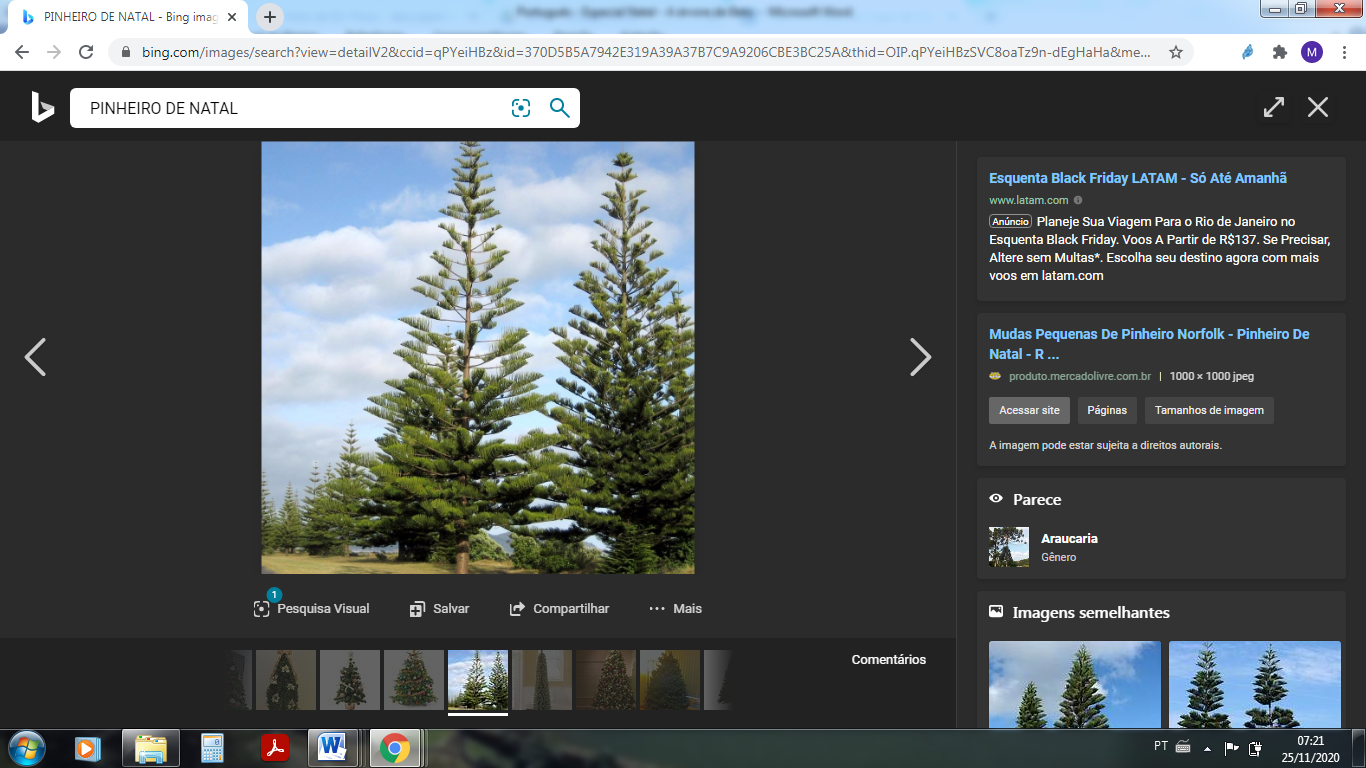 Lá na minha rua tem um menino chamado Beto.O Beto é amigo de todo mundo.Não é amigo só dos meninos, não.Ele é amigo do dono da padaria, seu Júlio… Toda manhã o Beto entrega o pão na nossa rua.É amigo do sapateiro, seu Bertoldo… Ele até está aprendendo a consertar sapatos.É amigo do seu Nicolau, um velho engraçado, que faz pipocas para a gente. É Beto quem faz as compras para ele.O Beto tinha muita vontade de ter uma árvore de Natal. Era o sonho dele. Uma árvore grande, como a da casa do Caloca. Mas o pai do Beto não podia comprar. Todo ano ele prometia, mas todo ano acontecia alguma coisa e ele nunca podia dar a árvore para o Beto.Um dia, o Beto teve uma ideia.Lá na nossa rua tem um terreno vazio, um terreno baldio. O Beto resolveu plantar uma árvore lá e esperar até que ela crescesse.Limpou um pedaço do terreno… Arranjou um pouco de adubo com seu Alexandre, o jardineiro… Comprou uma muda pequenininha de pinheiro…E plantou no terreno.Todos os dias, o Beto regava a mudinha dele. Revolvia a terra em volta, tirava os galhinhos secos. Vigiava para não subir formiga. Cuidava da plantinha como se fosse uma gentinha. E a plantinha foi crescendo, forte e bonita.Eu não sei quanto tempo o Beto cuidou daquela planta. Foi muito tempo…Até que a árvore do Beto ficou grande, cheia de galhos, uma beleza! Prontinha para virar árvore de Natal.Na véspera do Natal, o Beto pediu para o seu Nicolau ajudar. Ele ia levar a árvore para casa.Seu Nicolau veio, com um serrote e uma lata.- Para que este serrote, seu Nicolau? - Beto perguntou.- Ué, é para serrar a árvore, você não quer pôr a árvore na lata, pra levar pra casa?- Ah, mas assim vai matar a árvore!- Bem, é assim que todo mundo faz. Serra o tronco da árvore e enterra numa lata.- Ah, mas isso eu não quero. Minha árvore deu tanto trabalho…Eu gosto muito dela. Não quero matar, Deus me livre…- Bom, a gente pode desenterrar com cuidado, serrar as raízes…- Ah, não, seu Nicolau, piorou! Serrar as raízes? Parece até que eu vou serrar as pernas dela…- Mas, então, não tem jeito, Beto.Beto estava com os olhos cheios de lágrimas.- É, então, não tem jeito. Eu é que não vou matar a minha árvore.E o Beto foi pra casa, muito triste.A mãe do Beto ficou com pena dele. Fez bolo de chocolate, que ele gostava. Fez cocada, fez rabanada…O pai de Beto fez um papagaio lindo para ele.Os irmãos não sabiam o que fazer para ele ficar contente.O Beto estava muito desapontado. Mas cortar a sua árvore? Nem pensar!Aí o Beto começou a reparar que havia um movimento diferente lá na rua. O pessoal todo passava, pra lá e pra cá, apressado, com embrulhos. Seu Nicolau, seu Bertoldo, seu Júlio, os meninos…Beto chamava os meninos:- Vamos jogar bolinha, Maneco?- Agora eu não posso, Beto. Estou ocupado.- Vamos empinar papagaio, Caloca?- Agora não, Beto, amanhã, tá?Beto não entendia nada…Quando já era de noite, a mãe do Beto chamou:- Vá tomar banho, meu filho. Está na hora da festa.A mãe do Beto estava toda arrumada, como quem ia sair.- Nós vamos sair, mãe?- Vamos sim, Beto. Vá se arrumar, ande.O pai de Beto estava impaciente:- Vamos embora. Só estão esperando a gente…- Onde, papai? Aonde nós vamos?- É logo ali, Beto, nós vamos à sua festa…A festa do Beto era no velho terreno baldio. E Beto foi. E, quando chegou lá, sentiu que era uma verdadeira festa de Natal!O terreno estava limpo. Todos os seus amigos estavam lá: seu Júlio, dona Neném, os meninos…Havia luzes; estava tudo enfeitado.E, no centro do terreno, estava a sua árvore. Grande, brilhante, exatamente como ele tinha sonhado. Cheia de luzes, de bolas coloridas, de guirlandas prateadas. A sua árvore, o seu pinheiro, com os galhos compridos, pesados de presentes.E todos os seus amigos tinham trazido de casa comidas gostosas.Tinham arrumado uma mesa bem grandona.Todos tinham vindo passar a noite de Natal com o Beto.Todos queriam estar juntos. E uns diziam para os outros:- Feliz Natal! Feliz Natal!E o Beto pensava, comovido e feliz:- Pra quem tem tantos amigos, todo dia é dia de Natal…Ruth Rocha 1. 	Descreva o personagem principal da história com riqueza de detalhes._______________________________________________________________________________________________________________________________________________________________________________________________________________2. 	Qual era o sonho de Beto? A princípio, ele conseguiu realizá-lo? Por quê?_______________________________________________________________________________________________________________________________________________________________________________________________________________3. 	Qual árvore Beto plantou no terreno vazio? Descreva os cuidados que Beto tinha com ela._______________________________________________________________________________________________________________________________________________________________________________________________________________4. 	Qual foi o problema encontrado por Beto na véspera de Natal? Explique._______________________________________________________________________________________________________________________________________________________________________________________________________________5. 	Como o problema foi solucionado?_______________________________________________________________________________________________________________________________________________________________________________________________________________